НЕФТЕЮГАНСКАЯ МУНИЦИПАЛЬНАЯ ТРЕХСТОРОННЯЯ КОМИССИЯ ПО РЕГУЛИРОВАНИЮ СОЦИАЛЬНО-ТРУДОВЫХ ОТНОШЕНИЙ628309, г. Нефтеюганск, 3 мкр., 21 д.,тел./факс 22-55-61  11 часов 00 минут                                                                                                               Здание администрации 31 октября 2017 года                                                                                         Нефтеюганского района, каб. 430ПРОТОКОЛ № 2ХОД ЗАСЕДАНИЯ:1. Об изменениях в персональном составе Нефтеюганской муниципальной трехсторонней комиссии по регулированию социально-трудовых отношений.Докладывает: председатель Нефтеюганской территориальной организации Нефтегазстройпрофсоюза России, координатор стороны Нефтеюганского территориального объединения организаций профсоюзов России Аладушкин Сергей Павлович.В связи с выходом на пенсию Нестерова Александра Степановича предлагаем включить в состав Нефтеюганской муниципальной трехсторонней комиссии по регулированию социально-трудовых отношений со стороны Нефтеюганского территориального объедания организаций профсоюзов Шамова Юрия Ивановича -  члена совета Нефтеюганского территориального объединения организаций профсоюзов, председателя Объединенной первичной профсоюзной организации     ООО «РН-Сервис». Решили:Информацию принять к сведению.1.2. Ответственному секретарю трехсторонней комиссии - начальнику отдела социально-трудовых отношений администрации Нефтеюганского района организовать размещение информации о персональном составе трехсторонней комиссии на официальном сайте органов местного самоуправления Нефтеюганского района. Срок – до 10.11.2017. 2. О минимальном размере оплаты труда в 2018 году. Докладывает: председатель Нефтеюганской территориальной организации Нефтегазстройпрофсоюза России, координатор стороны Нефтеюганского территориального объединения организаций профсоюзов Аладушкин Сергей Павлович.Вопросы, связанные с порядком увеличения МРОТ регулируются ст. 1 ФЗ № 82-ФЗ. В свою очередь, в соответствии со ст. 1 ФЗ № 460-ФЗ, его размер на данный момент составляет 7800 рублей, а утвержденный кабинетом министров прожиточный минимум для трудоспособного населения — 10 701 руб. Обсудив в ходе совещания с членами Правительства экономическую ситуацию в стране, Президент РФ заявил о необходимости постепенно уравнять минимальный размер оплаты труда (МРОТ) с прожиточным минимумом. Было дано поручение Правительству РФ о проработке этого вопроса.Минтруд подготовил законопроект о поэтапном увеличении МРОТ до уровня прожиточного минимума трудоспособных граждан. Проектом вносятся изменения в ряд законодательных актов, в том числе в федеральные законы «О минимальном размере оплаты труда», «О прожиточном минимуме в Российской Федерации», ГПК РФ, АПК РФ. Документ, предполагающий внесение изменений в ст. 1 ФЗ № 82-ФЗ и ФЗ № 134-ФЗ опубликован 11.09.2017 на Федеральном портале проектов нормативных правовых актов regulation.gov.ru. Законопроект внесён на рассмотрение Госдумы вместе с проектом бюджета РФ на 2018-2020 годы. По законопроекту, с 1 января будущего года «минималка» вырастет на 21,7 процента до 9 489 рублей или 85% прожиточного минимума, до 100% прожиточного минимума — с 1 января 2019 года. Как сообщил Максим Топилин — Министр труда и соцзащиты РФ, что с 1 января 2019 года МРОТ должен достигнуть абсолютного размера к уровню прожиточного минимума и будет введен законодательным актом на основании действовавшего в 2018 году значения прожиточного минимума. Пока же, для МРОТ 2018 года, за основу взят прожиточный минимум трудоспособного населения, установленный на 2 квартал 2017 года, в этот период он составил 11 163 рубля.            По оценке Минтруда для этой цели, из бюджета страны потребуется порядка 24,6 миллиарда рублей на индексацию МРОТ работников бюджетных учреждений федеральных ведомств. В целом работодатели в стране понесут расходы на увеличение МРОТ в размере 44 миллиарда рублей. Но к самым значительным затратам на МРОТ нужно готовится регионам, из их бюджетов для этой цели будет потрачено около 56 миллиардов рублей. Согласно положениям статьи 133.1 ТК РФ субъекты РФ могут применять федеральный МРОТ, а могут установить собственный, однако его значение не может быть ниже федерального показателя.Повышение МРОТ обяжет частный бизнес платить нанятым работникам большую заработную плату, что они постараются как-то компенсировать, наверняка тут же поднимут цены на свои товары и услуги.Напомним, что минимальный размер оплаты труда (его уровень), напрямую влияет на размер страховых отчислений в пенсионный фонд по месту их работы, а значит и его (ПФР) наполнения, что также немаловажно в плане дальнейшего увеличения пенсионных выплат и прочее. Как сказано выше, к МРОТ привязываются социальные пособия, в том числе — декретные и больничные. Эти выплаты рассчитываются на основании МРОТ в следующих случаях:работник нарушал больничный режим;стаж работника менее 6 месяцев;в течение расчетного периода работник не получал заработную плату, или ее размер был меньше размера МРОТ.Поскольку страховые взносы ИП, адвокатов, нотариусов, оценщиков и прочих лиц без наемных работников, рассчитываются на основе действующего размера МРОТ, произойдет увеличение и размера данных взносов.Если названный выше законопроект Минтруда будет принят, рассчитывать страховые взносы необходимо будет, исходя из МРОТ в размере 9 489 рублей. Ответственность за зарплату ниже МРОТРаботодатели, выплачивающие зарплату в размере ниже МРОТ, могут быть привлечены к административной и уголовной ответственности.Согласно п. 1 ст. 5.27 КоАП РФ, ИП или руководитель организации, допустившие это нарушение могут быть подвергнуты штрафу в размере 1 000 — 5 000 рублей, сама организация при этом может быть оштрафована на 30 000 — 50 000 рублей.При этом работник, получавший зарплату в размере меньше МРОТ, вправе потребовать и получить:- компенсацию за задержку зарплаты, согласно ст. 236 ТК РФ;
         - доплату за весь период работы, в течение которого он получал зарплату ниже законодательного минимума.Повторное нарушение, согласно ч. 4 ст. 5.27 КоАП РФ, может повлечь штраф для ИП в размере 10 000 — 20 000 рублей; для организации в размере 50 000 – 70 000 рублей; для руководителя организации в размере 10 000 — 20 000 рублей, а также его дисквалификацию на срок от 1 до 3-х лет.В случае невыплаты зарплаты или ее выплаты в размере ниже МРОТ в течение более чем двух месяцев, руководитель может быть привлечен к уголовной ответственности по ст. 145 УК РФ. Максимальная санкция статьи предполагает штраф в размере до 500 000 рублей и лишение свободы сроком до 5 лет.Предложения: 1. Информацию о планируемых изменениях в Федеральный закон от 19.06.2000                 № 82-ФЗ «О минимальном размере оплаты труда» в части повышения МРОТ с 01.01.2018 в сумме 9489 руб. в месяц, а с 2019 года в размере величины прожиточного уровня трудоспособного населения в целом по Российской Федерации принять к сведению.2. В связи с предстоящим изменением в законодательстве в части увеличения МРОТ, сторонам социального партнерства в соответствии с разделом 3 «В области оплаты труда» трёхстороннего соглашения по регулированию социально-трудовых в муниципальном образовании Нефтеюганский район начать работу по подготовке к внесению изменений в локальные нормативные акты, регулирующие оплату труда работников, на основании принятых нормативных актов органов государственной власти Российской Федерации, органов государственной власти Ханты-Мансийского автономного округа – Югры и Соглашения «О минимальной заработной плате в Ханты-Мансийском автономном округе – Югре». 3. Отделу социально-трудовых отношений администрации Нефтеюганского района разместить на официальном сайте органов местного самоуправления Нефтеюганского района информацию о предстоящем изменении в Федеральный закон от 19.06.2000 № 82-ФЗ «О минимальном размере оплаты труда» в части повышения МРОТ с 01.01.2018. Выступили:Координатор Нефтеюганский муниципальной трехсторонней комиссии по регулированию социально-трудовых отношений, председатель Думы Нефтеюганского района Виноградов Аркадий Николаевич. Предлагаю провести семинар для руководителей предприятий Нефтеюганского района о предстоящих изменениях в Федеральном законодательстве в части повышения МРОТ с 01.01.2018.Решили:2.1. Информацию о планируемых изменениях в Федеральный закон от 19.06.2000 № 82-ФЗ «О минимальном размере оплаты труда» в части повышения МРОТ с 01.01.2018 в сумме 9489 руб. в месяц, а с 2019 года в размере величины прожиточного уровня трудоспособного населения в целом по Российской Федерации принять к сведению.         2.2. Отделу социально-трудовых отношений администрации Нефтеюганского района:          -  разместить на официальном сайте органов местного самоуправления Нефтеюганского района информацию о предстоящем изменении в Федеральный закон от 19.06.2000 № 82-ФЗ «О минимальном размере оплаты труда» в части повышения МРОТ с 01.01.2018;Срок – до 10.11.2017- организовать проведение семинара-совещания с руководителями организаций о предстоящих изменениях в Федеральном законодательстве в части повышения МРОТ с 01.01.2018. Срок – до 25.12.2017. 3. О ситуации на рынке труда муниципального образования Нефтеюганский район на 31.10.2017.Докладывает: заместитель директора Казенного учреждения Ханты-Мансийского автономного округа – Югры «Нефтеюганский центр занятости населения» Сопкина Наталья Владимировна.За истекший период текущего года за государственными услугами в области содействия занятости населения обратились 684 жителя Нефтеюганского района, из них за содействием в поиске подходящей работы 641 человек, что на 14,6% меньше аналогичного периода прошлого года (АППГ – 751). Из числа ищущих работу граждан при содействии Нефтеюганского центра занятости населения было трудоустроено    590 человек.  Уровень трудоустройства в текущем году по состоянию на 31.10.2017, по сравнению с аналогичным периодом прошлого года, возрос на 8,8% (2016г. – 83,2%, 2017 год – 92,0%). 	Из числа зарегистрированных официально признано безработными 57 человек, что на 19,7% меньше аналогичного периода прошлого года (АППГ – 71). На 31.10.2017 численность граждан, ищущих работу незанятой категории составляет 20 человек, в том числе безработных – 15, что на 44,4% меньше аналогичного периода прошлого года (АППГ – 27). Уровень регистрируемой безработицы остался на прежнем уровне и составляет 0,05 %. На 31.10.2017 в банк вакансий КУ «Нефтеюганский центр занятости населения» заявлено   2587   рабочих мест, что в 1,3 раза больше, чем на отчетную дату прошлого года (АППГ – 1878).Решили:           3.1. Информацию принять к сведению.3.2. Рекомендовать руководителям организаций всех форм собственности, осуществляющим деятельность на территории муниципального образования Нефтеюганский район:-обеспечивать ежемесячное (в том числе по мере поступления вакансии) представление органам службы занятости (по месту нахождения организации (филиала, обособленного подразделения) информации о наличии свободных рабочих мест и вакантных должностей;-обеспечивать полноту, достоверность и актуальность информации о потребности в работниках;-в целях повышения занятости людей с ограниченными физическими возможностями создавать рабочие места для инвалидов и обеспечивать условия труда для данной категории граждан в соответствии с индивидуальной программой реабилитации.Срок – постоянно. 4. О персонифицированном учете потребностей инвалидов трудоспособного возраста в трудоустройстве.Докладывает: заместитель директора Казенного учреждения Ханты-Мансийского автономного округа – Югры «Нефтеюганский центр занятости населения» Сопкина Наталья Владимировна.Распоряжением Правительства Российской Федерации от 10.05.2015 № 893-р, утвержден план мероприятий по повышению уровня занятости инвалидов на 2017-2020 годы, которым определена численность работающих инвалидов трудоспособного возраста по годам. Так, в 2017 году необходимо достичь 30% трудоустроенных, в 2018 году – 35%, 2019 году – 40%, в 2020 году – 50%. Для достижения поставленных задач планом мероприятий предусмотрено проведение персонифицированного учета инвалидов по стопроцентному охвату услугами в области содействия занятости инвалидов, нуждающихся в трудоустройстве, органами службы занятости, социальной защиты, образования, органов медико-социальной экспертизы. По состоянию на 20.10.2017 по данным Пенсионного фонда Российской Федерации в Нефтеюганском районе проживает 620 инвалидов трудоспособного возраста, из которых работает 208 человек, что составляет 33,5%. В настоящее время исполнению действующего законодательства о квотировании рабочих мест для трудоустройства инвалидов подлежат 45 организаций, которые все его исполняют, в том числе за счет заявленных вакансий. По состоянию на 31.10.2017 в банк вакансий КУ «Нефтеюганский центр занятости населения» заявлено 279 рабочих мест для трудоустройства инвалидов, в том числе СРМ – 47, из них в Нефтеюганском районе 40 рабочих мест, в том числе СРМ – 3.Выступили:Координатор Нефтеюганский муниципальной трехсторонней комиссии по регулированию социально-трудовых отношений, председатель Думы Нефтеюганского района Виноградов Аркадий Николаевич.   Информацию о персонифицированном учете потребностей инвалидов трудоспособного возраста в трудоустройстве необходимо вынести на рассмотрение Совета Глав Нефтеюганского района. Решили:4.1. Информацию принять к сведению.  4.2. Признать совместную работу Казенного учреждения Ханты-Мансийского автономного округа – Югры «Нефтеюганский центр занятости населения» и Нефтеюганской районной общественной организации «Всероссийское общество инвалидов» положительной.4.3. Рекомендовать Нефтеюганской районной общественной организации «Всероссийское общество инвалидов» организовать работу по заполнению паспортов персонифицированного учета инвалидов трудоспособного возраста, являющихся членами общественной организации. Заполненные паспорта направлять в Казенное учреждение Ханты-Мансийского автономного округа – Югры «Нефтеюганский центр занятости населения».   5. О внесении изменений в Регламент Нефтеюганской муниципальной трехсторонней комиссии по регулированию социально-трудовых отношений.Докладывает: главный специалист отдела социально-трудовых отношений администрации Нефтеюганского района Кытманова Дина Михайловна.Законом Ханты-Мансийского автономного округа – Югры 27 мая 2011 года                   № 57-оз «О наделении органов местного самоуправления муниципальных образований Ханты-Мансийского автономного округа - Югры отдельными государственными полномочиями в сфере трудовых отношений и государственного управления охраной труда» (в редакции от 27.06.2014 № 52-оз) с 1 января 2015 года органы местного самоуправления муниципальных образований автономного округа, наделены отдельными государственными полномочиями по уведомительной регистрации коллективных договоров и территориальных соглашений.Постановлением администрации Нефтеюганского района от 1 июля 2015 года                 № 1268-па отдел социально-трудовых отношений администрации Нефтеюганского района определен уполномоченным органом по осуществлению отдельных государственных полномочий в сфере трудовых отношений и государственного управления охраной труда в муниципальном образовании Нефтеюганский район.  В связи с чем пункт 8.6. Регламента трехсторонней комиссии изложен в новой редакции: «Подписанное Соглашение в течение 7 дней направляется в отдел социально-трудовых отношений администрации Нефтеюганского района для уведомительной регистрации».Решили:5.1. Информацию принять к сведению.5.2. Утвердить Регламент Нефтеюганской муниципальной трехсторонней комиссии по регулированию социально-трудовых отношений в новой редакции. 6. О продлении срока действия Трехстороннего соглашения между органами местного самоуправления муниципального образования Нефтеюганский район, Нефтеюганским территориальным объединением работодателей, Нефтеюганским территориальным объединением организаций профсоюзов на 2018 – 2020 годы.Докладывает: координатор Нефтеюганский муниципальной трехсторонней комиссии по регулированию социально-трудовых отношений, председатель Думы Нефтеюганского района Виноградов Аркадий Николаевич.Уважаемые коллеги 31 декабря 2017 года заканчивается срок действия Трехстороннего соглашения между органами местного самоуправления муниципального образования Нефтеюганский район, Нефтеюганским территориальным объединением работодателей, Нефтеюганским территориальным объединением организаций профсоюзов на 2015 – 2017 годы. Проект дополнительного соглашения № 1 к Трехстороннему соглашению рассмотрен на заседании Трехсторонней комиссии 9 июня 2017 года, также размещен на официальном сайте органов местного самоуправления Нефтеюганского района в разделе «Социально-трудовые отношения». Пунктом 4.2. Решения Трехсторонней комиссии от 9 июня 2017 года рекомендовано Нефтеюганскому территориальному объединению работодателей, Нефтеюганскому территориальному объединению организаций профсоюзов направить мотивированные предложения по внесению изменений, дополнений в содержание действующего Трехстороннего соглашения между органами местного самоуправления муниципального образования Нефтеюганский район, Нефтеюганским территориальным объединением работодателей, Нефтеюганским территориальным объединением организаций профсоюзов  на  2015-2017 годы, продлении его срока  в секретариат трехсторонней комиссии – отдел социально-трудовых отношений администрации Нефтеюганского района в срок до 1 августа 2017 года .Дополнительных предложений в секретариат Трехсторонней комиссии не поступило, в связи с чем предлагаю согласовать Проект дополнительного соглашения и продлить срок действия Трехстороннего соглашения до 31 декабря 2020 года.Секретариату Трехсторонней комиссии организовать подписание Дополнительного соглашения № 1 к Трехстороннему соглашению представителями сторон социального партнерства и обеспечить его размещение на официальном сайте органов местного самоуправления Нефтеюганского района и публикацию в газете «Югорское обозрение». Решили:6.1. Информацию принять к сведению.6.2. Продлить срок действия Трехстороннего соглашения между органами местного самоуправления муниципального образования Нефтеюганский район, Нефтеюганским территориальным объединением работодателей, Нефтеюганским территориальным объединением организаций профсоюзов до 31.12.2020.6.3. Секретариату Трехсторонней комиссии – отделу социально-трудовых отношений администрации Нефтеюганского района организовать подписание Дополнительного соглашения № 1 к Трехстороннему соглашению между органами местного самоуправления муниципального образования Нефтеюганский район, Нефтеюганским территориальным объединением работодателей, Нефтеюганским территориальным объединением организаций профсоюзов на 2015 – 2017 годы от 09.12.2014 № 15, обеспечить его размещение на официальном сайте органов местного самоуправления Нефтеюганского района и публикацию в газете «Югорское обозрение». Координатор комиссии                                                                           А.Н.Виноградов Ответственный секретарь комиссии                                                         И.В.Рошка Председательствовал:Виноградов Аркадий Николаевич - председатель Думы Нефтеюганского района, координатор комиссииПрисутствовали:От органов местного самоуправления муниципального образования Нефтеюганский район:Присутствовали:От органов местного самоуправления муниципального образования Нефтеюганский район:Михалев Владлен Геннадьевич- заместитель главы Нефтеюганского района, координатор стороны полномочных представителей органов местного самоуправления;КудашкинСергей Андреевич- первый заместитель главы Нефтеюганского района;Пикурс Надежда Викторовна - председатель контрольно-счетной палаты Нефтеюганского района;Малтакова Валерия Валерьевна- начальник отдела по делам несовершеннолетних, защите их прав администрации Нефтеюганского района.Ответственный секретарь:Рошка Ирина Викторовна- начальник отдела социально-трудовых отношений администрации Нефтеюганского района.От Нефтеюганского территориального объединения работодателей:От Нефтеюганского территориального объединения работодателей:Толмачев Михаил Николаевич - директор ООО «СеверТрансСервис», координатор стороны полномочных представителей объединения работодателей;Смирнов Дмитрий Евгеньевич- заместитель начальника Управления по региональной политике и корпоративным вопросам ООО «РН-Юганскнефтегаз»;Брянчанинов Виталий Витальевич- директор ПМУП «Управление тепловодоснабже- ния»;Каликин Александр Валерьевич - заместитель генерального директора Муниципального предприятия Нефтеюганское районное муниципальное унитарное «Торгово-транспортное предприятие»;Федорова Людмила Ивановна - исполнительный директор ООО «Мегацентр».От Нефтеюганского территориального объединения организаций профсоюзов:От Нефтеюганского территориального объединения организаций профсоюзов:Аладушкин Сергей Павлович  - председатель Нефтеюганской территориальной профсоюзной организации Нефтегазстрой- профсоюза России, координатор стороны полномочных представителей объединения организаций профсоюзов;Штоль Светлана Владимировна- заместитель председателя Нефтеюганского районного комитета профсоюза работников образования;Булдакова Наталья Сергеевна- член Нефтеюганской территориальной организации профсоюзов работников здравоохранения;Шамов Юрий Иванович- член совета Нефтеюганского территориального объединения организаций профсоюзов, председатель Объединенной первичной профсоюзной организации     ООО «РН-Сервис».Приглашенные:Приглашенные:            Сопкина             Наталья Владимировна  - заместитель директора Казенного учреждения Ханты-Мансийского автономного округа – Югры «Нефтеюганский центр занятости населения»;Кытманова Дина Михайловна- главный специалист отдела социально-трудовых отношений администрации Нефтеюганского района;            Захаров             Александр Александрович - инженер 1 категории Муниципального казенного учреждения «Управление по делам администрации «Нефтеюганского района»;Бейтель            Игорь Владимирович- начальник ОТК Муниципального предприятия Нефтеюганское районное муниципальное унитарное «Торгово-транспортное предприятие»;Ческидова Эльза Николаевна- председатель Нефтеюганской районной общественной организации «Всероссийское общество инвалидов»;            Залан              Зинаида Григорьевна - главный бухгалтер Нефтеюганской районной общественной организации «Всероссийское общество инвалидов».С 1 января 2018 года согласно законопроекту МРОТ в РФ составит 9489 рублей, а значит, работодатели по всей стране обязаны будут привести зарплату сотрудников, получавших оплату труда на уровне МРОТ, к этому значению. Заработную плату придется пересмотреть и внести коррективы в трудовые соглашения, причем сделать это нужно до выплаты первой зарплаты в новом году. Особое внимание следует обратить работодателям северных регионов страны. Здесь, к МРОТ, в обязательном порядке насчитывается районный коэффициент, значение которого изменяется в зависимости от удаленности региона от Крайнего Севера. Таким образом, «минималка» в таких регионах обязана быть выше установленного федерального значения МРОТ. 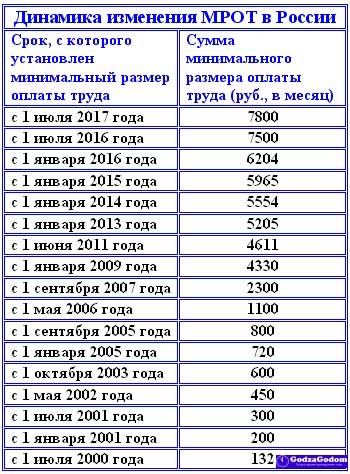 